ArRahmah Islamic Institute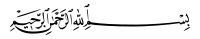 Advance Taleem ul Quran Course 2019Open Book Assignment Juz 22Mail to:  assignment.advtq19@gmail.comImportant Instructions:Is assignment ko karne se pehle is juz ke tamam asbaq ki tafseer sunna lazim hai.Jawab likhne ke liye kisi se bhi mashwarah karne ki ijazat nahi hai.Surah Al AhzabAyat 33 mai hukum hai “وَلَا تَبَرَّجۡنَ تَبَرُّجَ ٱلۡجَٰهِلِيَّةِ” yeh kis qism ka tabarruj tha jo jahilyat mai kya jata tha, jis ki mumaniyat hai? Tabarruj ka meaning kya hai? Aaj tabarruj kis tarah kiya jata hai? (4 marks)________________________________________________________________________________________________________________________________________________________________________________________________________________________________________________________________________________________________________________________________________________________________________________Ayat 34 se musalamaan aurat ki apne ghar mai kya zimehdari (responsibility) pata chalti hai?  (2 marks)______________________________________________________________________________________________________________________________________________________________________________________________________________________________________Ayat 35 mai woh kaunsi sift hai jis per aap ne tahiyya kiya hai ki woh aap apne andar paida karne ki koshish kareingi? Aap ne isi sift ko kyun chuna hai?  (4 marks)__________________________________________________________________________________________________________________________________________________________________________________________________________________________________________________________________________________________________________________________________Allah aur uske Rasool ﷺ ka faisla aajaye to mumin mard aur aurat ka kya rad e amal hona chahiye? (4 marks)________________________________________________________________________________________________________________________________________________________________________________________Ayat 40 خَاتَمَ ٱلنَّبِيِّ‍ۧنَ se kya murad hai? Iski wazahat mai ek hadith likhein.  (4 marks)____________________________________________________________________________________________________________________________________________________________________________________________________________________________________________________________________________________Ayat 43 Allah SWT aur uske farishtey kis tarah aur kis per salat (صلاة) bhejte hain? (4 marks)____________________________________________________________________________________________________________________________________________________________________________________________________________________________________________________________________________________Aap ﷺ ki tamam azwaaj ke naam tarteeb se likhein. (4 marks)____________________________________________________________________________________________________________________________________________________________________________________________________________________________________________________________________________________Woh kaunsi cheezein hain jo in ayaat ke hawale se Aap ﷺ ke liye khaas thi? (3 marks)____________________________________________________________________________________________________________________________________________________________________________________________________________________________________________________________________________________Darood shareef padhne ke 3 fazail likhein. Daleel mai ek hadith likhein. (4 marks)__________________________________________________________________________________________________________________________________________________________________________________________________________________________________________________________________________________________________________________________________Allah aur uske Rasool ﷺ ko aziyat kaise di jaati hai? Aise logo ki kya saza hai? Jo mominon ko aziyat dete hain un ke liye kya wabal hai? (4 marks)________________________________________________________________________________________________________________________________________________________________________________________________________________________________________________________________________________________________________________________________________________________________________________Jilbaab se kya muraad hai? Isko kaise lene ka hukum hai? Yeh hukum kin aurton ke liye hai? Is hukum ki amli shakal kya hogi? (4 marks)________________________________________________________________________________________________________________________________________________________________________________________________________________________________________________________________________________________________________________________________________________________________________________Woh kaun log hain jo akhirat mai hasrat karenge ki kaash unhone Allah aur uske Rasool ﷺ ki itaat ki hoti?  (3 marks)______________________________________________________________________________________________________________________________________________________________________________________________________________________________________ قَوۡلٗا سَدِيدٗا se muraad kaisi baat hai? Is ko karne ka kya faida hota hai? (3 marks)__________________________________________________________________________________________________________________________________________________________________________________________________________________________________________________________________________________________________________________________________Ayat 72 mai Amaanat se muraad kya hai? Asmaan w zameen ne amaanat ka bhaar uthane se inkaar kyun kiya?  (3 marks)__________________________________________________________________________________________________________________________________________________________________________________________________________________________________________________________________________________________________________________________________Surah Sabaٱلۡحَمۡدُ لِلَّهِ  mai hamd ka meaning kya hai? Hamd sirf Allah SWT ke liye kyun ho sakti hai? (4 marks)____________________________________________________________________________________________________________________________________________________________________________________________________________________________________________________________________________________Allah SWT ne Dawood ke liye jin cheezo ko musakhar kya in mai se 2 ka zikr karein. (2 marks)__________________________________________________________________________________________________________________________________________Suleimaan ke liye Allah SWT ne jin cheezo ko musakhar kya in mai se 3 ka zikr karein . (3 marks)__________________________________________________________________________________________________________________________________________Ayat 13 “ٱعۡمَلُوٓاْ ءَالَ دَاوُۥدَ شُكۡرٗا” se humein kya samajh aayi?  (2 marks)____________________________________________________________________________________________________________________________________________________________________________________________________________________________________________________________________________________Suleimaan ki maut ki khabar jinnat ko kab hoi? Is se humein kya sabaq mila? (4 marks)____________________________________________________________________________________________________________________________________________________________________________________________________________________________________________________________________________________Qaum e Saba kahan aabaad thi? In ke pass khush haali ka kya saman tha? 2 ka zikr karein. Is qaum se humne kya seekha? (4 marks)__________________________________________________________________________________________________________________________________________________________________________________________________________________________________________________________________________________________________________________________________Ayat 39 jo cheez aap kharch karte ho to uske peeche badla aajata hai, yeh kaise hota hai? (4 marks)____________________________________________________________________________________________________________________________________________________________________________________________________________________________________________________________________________________Surah Faatir2 samndur barabar nahi, is se kya sabaq mila? 2 sabaq likhein. (4 marks)______________________________________________________________________________________________________________________________________________________________________________________________________________________________________Ayat 8 Bura amal kaise khubsoorat nazar aa sakta hai? Kaun is ko khubsoorat karke dikhata hai? (4 marks)____________________________________________________________________________________________________________________________________________________________________________________________________________________________________________________________________________________Ayat 10 “إِلَيۡهِ يَصۡعَدُ ٱلۡكَلِمُ ٱلطَّيِّبُ وَٱلۡعَمَلُ ٱلصَّٰلِحُ يَرۡفَعُهُۥ” ke 2 meaning bayan karein. (4 marks)______________________________________________________________________________________________________________________________________________________________________________________________________________________________________Ayat 28 Khashiyat kis darr ko kehte hain? Ulama hi kyun Allah se darne wale hote hain? (4 marks)____________________________________________________________________________________________________________________________________________________________________________________________________________________________________________________________________________________Ayat 32 Is kitab ke waaris kin 3 aqsaam ke hain? Main is kitab ki kaisi waaris hoon? (2 marks)______________________________________________________________________________________________________________________________________________________________________________________________________________________________________Gaur o fikr karein:Kya Quran ke liye maine itni qurbaniyan di hain jitni duniya ka koi ilm hasil karne ke liye?Haan            Nahi            Thoda bahotQuran sikhte hoye kya jitni fikr mujhe numbers ki hoti hai utni hi ya usse zayada amal ki bhi hoti hai?Haan            Nahi            Thoda bahotKya mai Quran ke ehkamaat per amal sirf apni hum khayal dosto ke samne hi karti hoon ya apne ghar or khandaan mai bhi karti hoon?Haan            Nahi            Thoda bahotKya Quran padhne se mera dil khush hota hai ya Laghw mehfiloon se?Haan            Nahi            Thoda bahotKya mere liye tafreehi programme zayada important hai ya Quran ki study?Haan            Nahi            Thoda bahotSurah YaseenIs Surah ki fazilat mai jo sahih ahaadith aayi hai woh likhein. (3 marks)____________________________________________________________________________________________________________________________________________________________________________________________________________________________________________________________________________________قَدَّمُواْ وَءَاثَٰرَهُمۡ se kya muraad hai? (3 marks)____________________________________________________________________________________________________________________________________________________________________________________________________________________________________________________________________________________جزاك اللهُ خيراً